Исх. № 28 от 26.10.2023                                   По месту требования(справка должна быть не старше месяца на момент подачи в Консульский отдел)СПРАВКАДана Иванову Ивану Ивановичу, в том, что он действительно работает в ООО «Ромашка» в должности менеджера по продажам (это просто пример, указывайте свою текущую должность) с 03 марта 2009 г. по настоящее время.Его среднемесячная заработная плата составляет 85 000 (Восемьдесят пять тысяч) рублей.• Справка должна быть заверена ФИО и подписью директора и/или главного бухгалтера и оригинальной печатью.
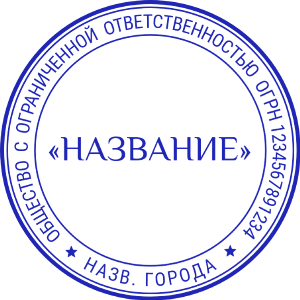 Генеральный директор ООО «Ромашка»           м.п.               Г.И. Петрова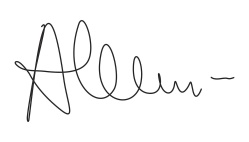 Главный бухгалтер                                               Д.С. Сидоров
• Справка не должна быть подписана самим заявителем, даже если сам заявитель — директор или главный бухгалтер.
• Индивидуальные предприниматели и граждане, работающие у ИП — к справке с работы необходимо приложить копию свидетельства о внесении в единый государственный реестр индивидуальных предпринимателей и копию свидетельства о постановке на учет в налоговом органе.